JAZZY FESZTIVÁL 2015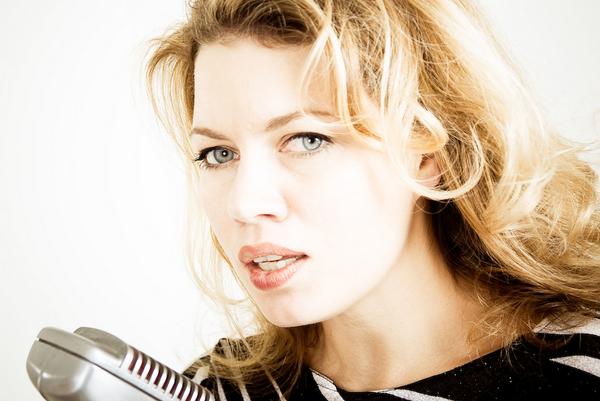 2015. október 2-3.MoM Kulturális Központ 1124 Budapest, Csörsz u. 18.www.jazzy.huA 90.9 Jazzy Rádió idén ötödik alkalommal szervezi meg Jazzy Fesztiválját a MoM Kulturális Központban október első hétvégéjén.Péntek este hazánk egyik élő legendája Charlie ad nagykoncertet, akinek munkásságáról megannyi megasláger tanúskodik. A koncert különlegessége, hogy erre az alkalomra meghívta régi barátját és zenésztársát, Babos Gyulát, az egyik legelismertebb hazai jazz gitárost.Szombat este a modern hangzások kerülnek terítékre. Elsőként Fábián Juli és Zoohacker közös előadását élvezhetjük, majd az európai jazz-élet kiemelkedő produkciója a Jojo Effect lép színpadra, egészen sajátos hangzásvilágával.Egy-egy csipetnyi jazz, bossa nova és pop, hozzá egy varázslatos énekhang - ez a JoJo Effect. A német dalszerző és énekesnő Anne Schnell csapata 2005-ös indulása óta töretlen pályát produkál: Több, mint 2 millió eladott albummal büszkélkedhetnek, dalaik mintegy 300 válogatáslemezen jelentek meg (Cafe Del Mar, Erotic Lounge, Bar Lounge Classic) és számos TV-és rádióreklámban hallhatók. A héttagú csapat zenei műfaját nehéz lenne beskatulyázni, hiszen azt a modern európai jazzt játsszák, amelyben egyaránt megtalálhatóak a szamba és a bossa nova ritmusai, a downtempo, az elektronikus alapok és az akusztikus darabok, a kompakt igényes popdalok és a jazzes hangszerszólók. Zenéjüket leginkább a De-Phazz vagy a Club Des Belugas muzsikájához tudjuk hasonlítani, de Anne különlegesen szép hangja és stílusa teszi egyedivé.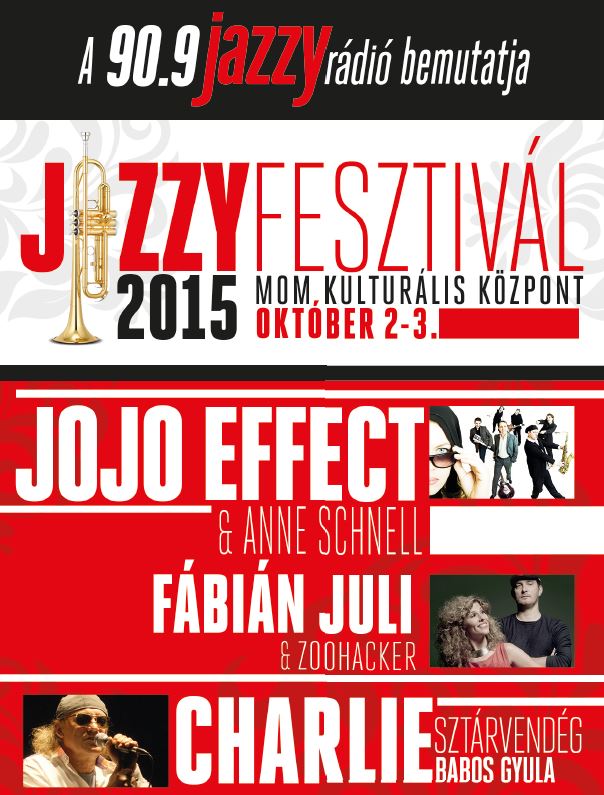 